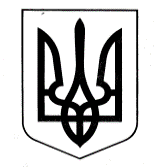 УПРАВЛІННЯ ОСВІТИСАФ’ЯНІВСЬКОЇ СІЛЬСЬКОЇ РАДИ ІЗМАЇЛЬСЬКОГО РАЙОНУ ОДЕСЬКОЇ ОБЛАСТІОЗЕРНЯНСЬКИЙ ЗАКЛАД ЗАГАЛЬНОЇ СЕРЕДНЬОЇ СВІТИ НАКАЗ09.11.2022 р.                                                                                           № 158/О                                                                                               Про проведення ІІ етапу щорічногоТижня безпеки дорожнього руху «Безпека на дорогах в умовах воєнного стану»Згідно листа Департаменту освіти і науки Одеської обласної військової адміністрації від 08.11.2022 №3914 щодо проведення з 14 по 20 листопада 2022 року другого етапу щорічного Тижня безпеки дорожнього руху за темою «Безпека на дорогах в умовах воєнного стану», на виконання Плану заходів щодо реалізації Стратегії підвищення рівня безпеки дорожнього руху в Україні на період до 2024 року, затвердженого розпорядженням Кабінету Міністрів України від 21.10.2020 №1360-р, постанови Кабінету Міністрів України від 21.12.2020 № 1287 «Про затвердження Державної програми підвищення рівня безпеки дорожнього руху в Україні на період до 2024 року» та у рамках реалізації заходів Другого Десятиліття дій з безпеки дорожнього руху 2021- 2030 у світі, з метою привернення уваги учнів а їх батьків до проблем травматизму та смертності на українських дорогах,  виховання культури поведінки на вулицях, закріплення і актуалізації знань учнів про дорожній рух і правила безпечної поведінки на дорогах, задля профілактики дорожньо-транспортного травматизму,НАКАЗУЮ:З 14 по 20 листопада 2022 року в закладі провести другий етап щорічного Тижня безпеки дорожнього руху за темою «Безпека на дорогах в умовах воєнного стану». Заступнику директора з виховної роботи Телеуці А.В. ознайомити класних керівників з Планом проведення заходів Тижня безпеки дорожнього руху за темою «Безпека на дорогах в умовах воєнного стану» (додаток 1), опублікувати інформацію, фото та відеоматеріали щодо проведених заходів в групі закладу соціальної мережі Facebook та на офіційному сайті закладу. Класним керівникам 1-11класів організувати зі здобувачами освіти та їх батьками ряд бесід  з питань захисту життя та здоров’я дітей під час дорожнього руху, щодо необхідності засвоєння здобувачами освіти норм безпечної поведінки; проведення циклу заходів з практичних навичок поведінки у разі надзвичайних ситуацій, виявлення мінно-вибухових предметів та ін.; відповідні виховні,  профілактичні  заходи дорожньо-транспортного травматизму, тематичні уроки, вікторини, виховні години та 18 листопада 2022 року, у межах освітніх заходів, провести єдиний національний урок «Безпечна дорога додому».5. Контроль за виконанням даного наказу залишаю за собою.Керівник закладу ___________ Оксана ТЕЛЬПІЗЗ наказом ознайомлені __________________ Телеуця А.В._________ Морару Н.О._________ Войку С.М._________ Манчук Г.Л._________ Шумілова Л.І._________ Баліка М.П._________ Паскаль М.С._________ Баліка М.В._________ Браіла В.П._________ Шкепу М.В._________ Бригируш О.Г._________ Крецу  Р.М._________Моску Т.Д._________ Телеуця Л.І._________ Арнаут О.П._________Севастіян Н.Ф._________ Путіна Д. Г._________ Гергі В.Г._________ Никодим Т.П._________ Карась М. В._________ Морару П. Н._________ Арнауту М.П._________ Моску М.М_________ Запорожан Р.О._________ Спінатій К.М._________ Шкепу А.І._________Кильчік Д.П._________Гойчу Ф.П._________Гібу А.К._________Гергі  Т.Є._________Хаджи К.Т._________Кроітору М.М._________Карпова Н.П._________Гергі А.М._________Манчук О.Г._________Севастіян Є.С._________Морару М.П._________Щука Є.К._________Кильчік О.С._________Гергі М.В.Додаток 1 до наказу Озернянського ЗЗСО      від 09.11.2022р. № 158/ОПЛАН ЗАХОДІВ другого етапу щорічного Тижня безпеки дорожнього руху за темою «Безпека на дорогах в умовах воєнного стану»№ п/пЗаходиКласиТермін виконанняВідповідальні1.Оформлення інформаційного стенду школи на тематику: «Безпека на дорогах в умовах воєнного стану»14.11.2022педагоги-організатори, учнівське самоврядування2.Єдиний національний урок «Безпечна дорога додому»1-1118.11.2022Класні керівники3.Бесіди з учнями та батьками з питань захисту життя та дітей під час дорожнього руху1-11Протягом тижняКласні керівники4.Участь у  V всеукраїнському конкурсі фото-та відеоробіт національного проєкту «Безпечна країна 2022» на тему: «Молодь за безпеку дорожнього руху».1-11До 21 жовтня 2022 Класні керівники5.Заходи з практичних навичок поведінки у разі надзвичайних ситуацій, виявлення мінно-вибухових предметів на дорозі чи в інших місцях1-11Протягом тижняВчителі основ здоров’я, захисту України (медичних знань), вчителі початкових класів